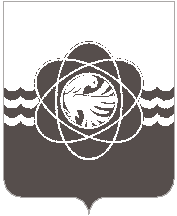 П О С Т А Н О В Л Е Н И Еот 09.03.2021 № 164О внесении изменения в постановление Главы Администрации муниципального образования «город Десногорск» Смоленской области от 05.04.2010 № 352 «Об утверждении перечня предприятий для отбывания наказания в виде обязательных и исправительных работ»В целях реализации положений ст. 49, 50 Уголовного кодекса Российской Федерации от 13.06.1996 № 63-ФЗ, в соответствии со ст. 25, 39 Уголовно-исполнительного кодекса Российской Федерации от 08.01.1997 № 1-ФЗ, на основании письма Начальника ФКУ УИИ УФСИН России по Смоленской области от 11.02.2021 № 69/ТО/56/14 (вх. от 11.02.2021 № 0835)Администрация муниципального образования «город Десногорск» Смоленской области постановляет:1. Внести в постановление Главы Администрации муниципального образования «город Десногорск» Смоленской области от 05.04.2010 № 352 «Об утверждении перечня предприятий для отбывания наказания в виде обязательных и исправительных работ» следующее изменение:- приложение № 1 «Перечень предприятий для отбывания наказания в виде обязательных и исправительных работ» изложить в новой редакции согласно приложению.2. Отделу информационных технологий и связи с общественностью (Е.М. Хасько) разместить настоящее постановление на официальном сайте Администрации муниципального образования «город Десногорск» Смоленской области в сети Интернет.3. Контроль исполнения настоящего постановления возложить на заместителя Главы муниципального образования по социальным вопросам А.А. Новикова.Глава муниципального образования«город Десногорск» Смоленской области                                                  А.Н. ШубинПриложение № 1к постановлению Администрациимуниципального образования«город Десногорск» Смоленской областиот 09.03.2021 № 164УТВЕРЖДЕНпостановлением Главы Администрациимуниципального образования«город Десногорск» Смоленской областиот 05.04.2010 № 352Перечень предприятий для отбывания наказания в виде обязательных и исправительных работМуниципальное унитарное предприятие «Комбинат коммунальных предприятий муниципального образования «город Десногорск» Смоленской области;Муниципальное бюджетное учреждение «Служба благоустройства» муниципального образования «город Десногорск» Смоленской области;Акционерное общество по монтажу и наладке электрооборудования и средств автоматизации электростанций и подстанций «Электроцентромонтаж»;Общество с ограниченной ответственностью «Эко Фиш».